Урок математики в 3 классеТехнологическая карта урокаТема урокаДолиТип урокаУрок освоения новых знанийПланируемые результатыЛичностные УУД:способность выполнять самооценку собственной учебной деятельности;  применять правила делового сотрудничества; проявлять познавательный интерес и учебную мотивацию; самоопределяться при выборе индивидуальных заданий;  выражать положительное отношение к процессу познания; учиться принимать другую точку зрения, уважительно относиться к одноклассникам.Метапредметные УУД:Познавательные: перерабатывать, преобразовывать  из одной формы в другую и обобщать полученную информацию; давать оценку своим действиям, оценивать результат; находить ответы на вопросы, используя свой жизненный опыт и   информацию, полученную на уроке; извлекать информацию из иллюстраций, текстов;  на основе анализа объектов делать выводы; ориентироваться  в тетради и на развороте учебника; уметь сравнивать цель и результат;  делать выводы в результате совместной работы класса и учителя; выдвигать гипотезу и обосновывать её.Регулятивные: организовывать свою деятельность;  определять и формулировать цель деятельности на уроке с помощью учителя; высказывать своё предположение (версию) на основе жизненного опыта, работы с учебником; работать по образцу; осуществлять самоконтроль; оценивать результаты своей деятельности; осуществлять познавательную и личностную рефлексию; оценивать сложившуюся учебную ситуацию; выполнять учебные действия, руководствуясь изученными правилами  в соответствии с выбранным алгоритмом и инструкциями учителя. Коммуникативные: соблюдать простейшие нормы этикета: здороваться, прощаться, благодарить; оформлять свои мысли в устной форме; слушать и понимать речь других; договариваться с одноклассниками совместно с учителем о правилах поведения и общения и следовать им; учиться работать в паре, группе; использовать речевые средства для аргументации своей позиции; сотрудничать, договариваться о последовательности действий и результате, учиться представлять другим выполненную работу; выполнять различные роли (лидера, исполнителя).Предметные: знать, что такое доля; уметь делить целое на доли; уметь определять, называть и записывать доли целогоОсновные понятияЦелое, доля целогоМежпредметные связи Русский язык, историяРесурсы:- основные- дополнительные- раздаточный геометрический материал- карточки с заданиями- слайд-презентация- лист самооценкиТехнология:Проблемно-диалогическая,  технология сотрудничества, элементы игровой технологии, здоровьесберегающая технология, технология деятельностного подходаОрганизация пространства Фронтальная работа, работа в парах, групповая работа, самостоятельная работаМетоды обученияРепродуктивный, частично-поисковый, объяснительно-иллюстративный, деятельностныйТехнология проведенияДеятельностьучителя и учащихсяПланируемые результатыПланируемые результатыТехнология проведенияДеятельностьучителя и учащихсяПредметныеЛичностные и метапредметные УУДI. Организационный этапЦели:- формирование готовности к выполнению учебной деятельности;-уточнение типа урока(2,5 мин)– Прозвенел звонок!
А теперь проверь, дружок,
Ты готов начать урок?
Все ль на месте, все ль в порядке?
Ручка, книжка и тетрадка?
Пожелаем всем удачи –
За работу, в добрый час!- Улыбнитесь нашим гостям. Садитесь.– Откройте тетради и запишите дату,  классная работа– Любой урок математики для нас необычный потому, что каждый раз мы открываем какую-то тайну. Математика - наука тайн: мы узнаем тайну чисел, действий, выражений, задач. Но А.Нивен сказал: “Математику нельзя изучать, наблюдая, как это делает сосед”. Это значит, нужно самому трудиться, и тогда все непременно получится. – Сегодня я предлагаю на уроке провести небольшое исследование. А что значит исследовать? (Открывать что-то новое, неизвестное)- Скажите, какими качествами нужно обладать ученику, чтобы на уроке сделать для себя открытие? (Нужно быть внимательным, наблюдательным, активным, уметь поддерживать товарища.)– Помогать  при исследовании нам будут научные книги: наши учебники.Исследовать тему мы будем по этапам:Зарядка для ума.Определение темы, цели.Практический этап.Работа с книгой.Проблемный этап.Итоги исследования. -На партах у вас листы самооценки, в которых будем фиксировать оценку своей работы на разных этапах урока. Уметь ориентироваться  в тетради.Личностные:воспринимать позицию школьника на уровне положительного отношения к школе.Регулятивные:организовывать свою деятельностьКоммуникативные: уметь слушать и понимать речь других; соблюдать простейшие нормы школьного этикета.II. Мотивации к учебной деятельностиЦели: - актуализация требований к ученику со стороны учебной деятельности;- формулирование темы урока учащимися;- организация постановки цели урока учащимися( 8 мин)I этап. Зарядка для ума.1) - Проверим таблицу умножения и деления. - Возьмите карточку учета знаний,  запишите только ответы (взаимопроверка)- Оцените свою работу в листе самооценки.2) - Решите задачи:- Лошадь рысью проходит за 1 час 13 км. Сколько км она пройдет за 3 часа?- Карандаш стоит 2 руб. Сколько стоят 30 таких карандашей?- Стороны прямоугольника 5 и 8 см. Найдите площадь прямоугольника? - Булка хлеба стоит 20 руб. Сколько стоит половинка булки? - Что значит “половина”? (Целое разделим на две равные половины и возьмем одну часть)3) – Решите примеры и расшифруйте слово (дети решают пример на карточке, переворачивают ее, получается слово «мандарин»)М - 60:10             А - 6*7                   
  А - 42*1               Р - 90*0
  Н – 17 : 17           И - 7*8
  Д – 40 : 5             Н - 45:45– Вы скажете, при чём тут мандарин, когда у нас урок математики? А он нам поможет назвать тему урока.– Вот у меня мандарин. Я его очистила. Когда мы начинаем его есть, то мы его делим на что? (На дольки)
– Мандарин состоит из долек. Если мы посмотрим на чеснок, он тоже состоит из …. - Где в окружающем мире еще встречаются доли? – Приходилось ли вам делить что-то на части?
– А целое?
– А как по-другому называют части?
II этап. Определение темы, цели. - Кто догадался, какая тема нашего урока?  - Ребята, вы молодцы! Тема нашего урока «Доли». (Слайд 1)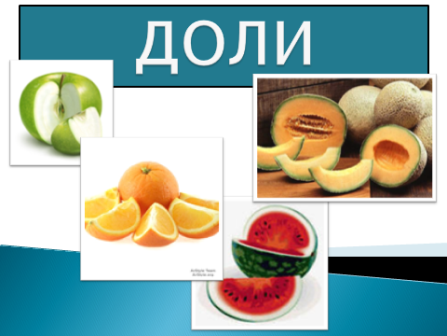  -Какую цель перед собой поставим? (Узнать что такое доля.)-Узнаем, как образуются, называются и записываются доли. (Слайд 2)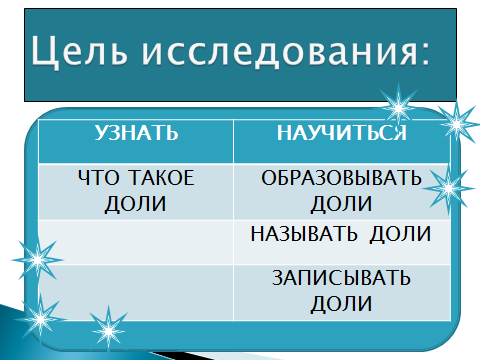 - Перейдем к следующему этапу исследованияЗнать таблицу умножения и деления; уметь решать простые задачи;уметь решать примеры на внетабличное умножение и деление; уметь формулировать ответы на вопросыЛичностные:проявлять интерес к учебному процессу, выполнять самооценку. Познавательные:обобщать полученную информацию; давать оценку своим действиям, оценивать результат; находить ответы на вопросы, используя свой жизненный опыт Регулятивные:осуществлять самоконтроль, учиться высказывать своё предположение  на основе жизненного опыта.Коммуникативные: слушать и понимать других, использовать речевые средства для аргументации своей позиции.III. Актуализация знанийЦели:актуализация учебного содержания, необходимого и достаточного для восприятия нового материала- организация фиксирования каждым индивидуального затруднения в пробном действии; -анализ возникшей ситуации, выявление места и причины затруднения; - организация постановки цели урока учащимися(6 мин)III этап. Практический.-Ребята, а как это - разделить на доли? - Что такое доля? (Доля – это часть)(Беру яблоко и говорю):-С мандарином легко, он с дольками, а что делать с яблоком, чтобы получить доли? (Разрезать на части)-Я взрослая, отрежу себе побольше, а Саша маленькая, ей можно поменьше. -Правильно я поступила? (Нет)-Получились доли? (Нет) - Почему? (Части неравные)-А как правильно разрезать? (разделить на равные части)-Какой вывод можно сделать? (Чтобы образовались доли, нужно целое разделить на равные части.) Что такое доля? (Одна из равных частей). -Значит, как второе яблоко правильно разрезать на доли? (Сначала разрезать пополам)- Возьму целое яблоко, делю его на части.-На сколько равных долей разрезано яблоко? (На 2)- Одну такую долю (часть) яблока дам Саше, другую Тимофею. Как на языке математики сказать, какую долю (часть) яблока я дала Саше? (мнение детей). (Одну долю из двух, половину) - А как это записать, вы знаете? (Пока не знаем)– У вас на партах лежит геометрическая фигура. Как она называется? (Круг)
– Сложите круг пополам.
– Разверните.
– Сколько равных частей получили? (2)
– Итак, мы разделили круг пополам, т.е. на две равные части.
– Как они называются?  (Половинки) Половина – это часть целого числа. Закрасьте половину круга. - Еще на столе у вас лежит полоска бумаги. Она  целая. Возьмите ее, согните пополам и еще раз пополам. Разверните ее. На сколько долей (частей) линии сгиба разделили полоску (целое)? (На 4 части)- Заштрихуйте одну  долю полоски. Как можно назвать данную долю? Как можно записать это число? (Не знаем). - Как же мы можем это узнать? (Из учебника)Знать понятия: целое,  доля целого;уметь делить целое на доли;знать, как называются долиЛичностные УУД:учиться принимать другую точку зрения; уважительно относиться к одноклассникам;применять правила делового сотрудничества.Познавательные:на основе анализа объектов делать выводы; находить ответы на вопросы, используя свой жизненный опыт;выделять и формулировать познавательные цели с помощью учителя;Регулятивные:оценивать сложившуюся учебную ситуацию;  высказывать свои предположения.Коммуникативные:слушать и понимать речь других; использовать речевые средства для дискуссии и аргументации своей позиции.IV. Первичное усвоение новых знаний(6 мин)IV этап. Работа с книгой- Верный ответ мы найдем в учебнике на стр.76. Прочтите про себя, что написано в рамке. - А теперь поработаем вместе и объясним, какое открытие мы сделали, прочитав учебник. (Слайд 3-5)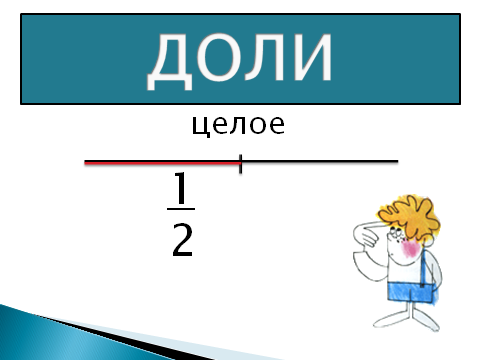 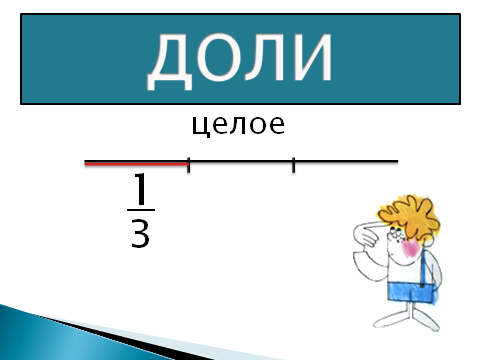 - Дан отрезок. Мы его принимаем за целое. На сколько частей он поделен? Какая часть выделена? Как она называется на языке математики? -Как записывается половина целого ?   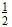 (Аналогично проводится работа с , долями.)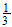 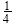 - Какую же долю взяла себе Саша? Как это записать?- Людям часто приходится делить целое на доли. Самая известная доля – это, конечно, половина.– На уроках рус.языка мы изучаем приставки. - Как пишутся приставки со словом?-  Какая приставка обозначает половину? - Слова с приставкой “пол” можно услышать, пожалуй, каждый день: полчаса, полкилограмма, … приведите еще примеры таких слов (полбулки, пол арбуза, пол яблока, пол листа).- Вернемся к нашей полоске бумаги. Какую долю полоски мы заштриховали? Как это записать? Запишите на штрихованной части. – Итак, число под чертой показывает, на сколько равных частей разделили целое, число над чертой показывает, что мы закрасили одну такую долю.- В первых учебниках математики (в XVII веке) доли  назывались - «ломаные числа».                                                                                                                           Современное обозначение долей берет свое начало в Древней Индии.  Долгое время доли считались  самым трудным разделом математики.   У немцев даже сложилась поговорка “попасть в доли”, что означает “попасть в трудное положение”.- Но сегодня мы с вами на уроке докажем, что доли не смогут нас поставить в трудное положение. - Оцените в листе самооценки, как вы поняли новый материал.Знать, как образуются, называются и записываются доли целогоЗнать, что такое приставка и как пишется приставка со словомЛичностные УУД:способность выполнять самооценку собственной учебной деятельности;  проявлять познавательный интерес и учебную мотивацию.Познавательные:  извлекать информацию из иллюстраций, текстов учебника;  перерабатывать, преобразовывать  из одной формы в другую и обобщать полученную информацию; давать оценку своим действиям, оценивать результат; находить ответы на вопросы, используя свой жизненный опыт; ориентироваться  на развороте учебника; делать выводы в результате совместной работы класса и учителя.Регулятивные: организовывать свою деятельность;  оценивать сложившуюся учебную ситуацию; выполнять учебные действия, руководствуясь инструкциями учителя; высказывать своё предположение (версию) на основе жизненного опыта, работы с учебником.Коммуникативные: оформлять свои мысли в устной форме; слушать и понимать речь других; учиться представлять результат учебной деятельности другим Физминутка(2 мин)Цель: -снять физическое и эмоциональное напряжение- Прочитайте числа: 1/2, 1/6, 1/4.– Если показываю 1/2, то приседаете,
Если – 1/6, – прыжки, 
Если 1/4 – игра в ладоши с соседом.
Ловушка – погрозить пальчиком.
1/2, 1/6, 1/4, 1/2, 1/3, 1/4,1/6.Уметь читать и различать долиРегулятивные:организовывать свою деятельностьV. Первичная проверка понимания(4 мин)V этап. Проблемный1)Работа с учебником. Стр. 77 №3- Прочтите и объясните, как образовалась доля целого.2) Назови долю (Слайд 6-10 )- На экране вы видите фигуру, разделенную на доли. Вам нужно правильно назвать долю.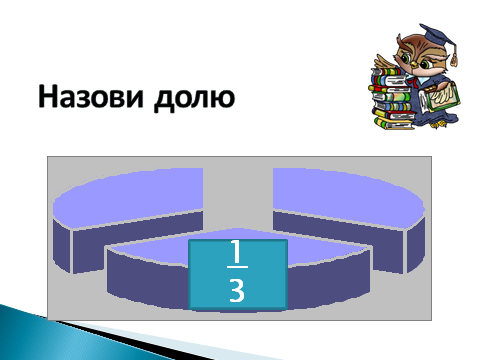 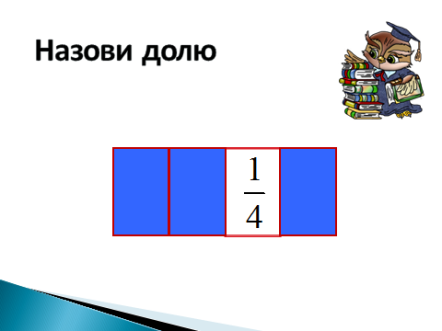 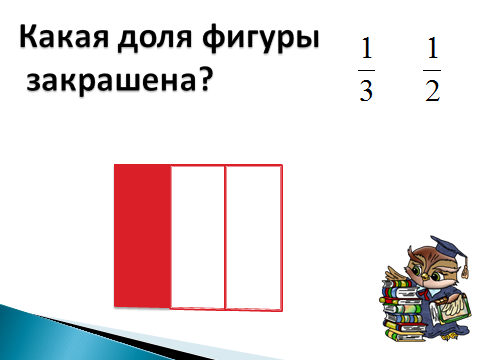 3) Работа по карточке– У вас на карточке прямоугольники, которые разделены на доли.
– Какого цвета  доля? (Розового)
– Какого цвета доля? (Синего)
– Какого цвета доля? (Зелёного)
– Какого цвета  доля? (Жёлтого)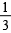 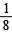 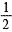 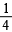 Уметь объяснять, как образуются доли;уметь называть доли; уметь различать долиЛичностные УУД:проявлять познавательный интерес и учебную мотивацию; учиться принимать другую точку зрения, уважительно относиться к одноклассникам.Познавательные: находить ответы на вопросы, используя свой жизненный опыт и   информацию, полученную на уроке; извлекать информацию из иллюстраций;  на основе анализа объектов делать выводы.Регулятивные: организовывать свою деятельность высказывать своё предположение (версию) на основе жизненного опыта, работы с учебником.Коммуникативные: слушать и понимать речь других; использовать речевые средства для аргументации своей позицииVI. Первичное закрепление(6 мин)Работа в парах.Карточки: изображено 10 фигур, каждая разделена на доли: на 3, 8, 2, 4, 6,12 и т.д. Надо подписать закрашенную долю:  ,, , , ,  и т.д..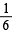 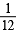 - Оцените свою работу в паре в листе самооценки.Работа в группах.- Работая в группе,  заполните пустые строки в таблицеПроверка по эталону. (Слайд 11)- Оцените свою работу в листе самооценки.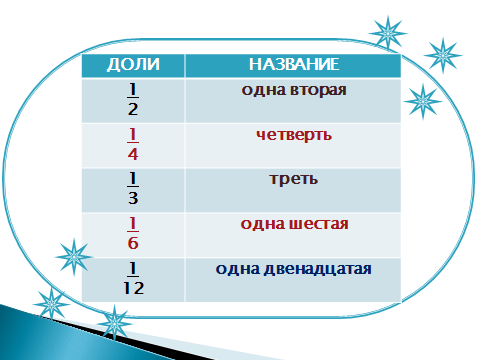 Уметь обозначать доли;уметь называть и записывать долиЛичностные УУД:способность выполнять самооценку собственной учебной деятельности;  применять правила делового сотрудничества; проявлять познавательный интерес и учебную мотивацию; учиться принимать другую точку зрения, уважительно относиться к одноклассникам.Метапредметные УУД:Познавательные: перерабатывать, преобразовывать  из одной формы в другую и обобщать полученную информацию; давать оценку своим действиям, оценивать результат; извлекать информацию из иллюстраций, текстов;  на основе анализа объектов делать выводы; делать выводы в результате совместной работы в паре, группе.Регулятивные: организовывать свою деятельность осуществлять самоконтроль; оценивать результаты своей деятельности; оценивать сложившуюся учебную ситуацию; выполнять учебные действия в соответствии с инструкциями учителя. Коммуникативные: слушать и понимать речь других; учиться работать в паре, группе; использовать речевые средства для аргументации своей позиции; сотрудничать, договариваться о последовательности действий и результате, учиться представлять другимФизминуткаЦель: -снять физическое и эмоциональное напряжение(1,5 мин)Игра “Найдите пару”. ( По классу развешаны рисунки фигур,  их нужно открепить и соотнести с записью доли на доске)“Ловушка” - фигура разделена на четыре неравные части. Найдется ли ей пара?- Оцените свою работу в листе самооценки.Уметь различать доли и соотносить их с записьюРегулятивные:организовывать свою деятельность; оценивать результаты своей деятельностиVII. Первичный контроль усвоения, обсуждение допущенных ошибок и их коррекция.Цель:- применение предметных знаний, умений, навыков в условиях самостоятельного  решения учебных задач;-организация выполнения самопроверки, самооценки (2 мин)Самостоятельная работа с самопроверкой по эталону.Работа по учебнику, стр. 77 №4. Проверка.  (Слайд 12-16 ).- А сейчас проверим то, что сделали,  по образцу на экране. Проверьте свою работу и очень честно оцените её в листе самооценки.- Увидели свои трудности, ошибки?-  Над чем нужно поработать? Уметь различать и записывать доли целогоЛичностные:сформированность познавательного интереса и учебной мотивации;осуществление самооценкиПознавательные:находить ответы на вопросы, используя свой жизненный опыт и   информацию, полученную на уроке; оценивать результат Регулятивные: выполнять учебные действия в соответствии с выбранным алгоритмом и инструкциями учителя.VI. Информация о домашнем задании, инструктаж по его выполнениюЦель: познакомить с домашним заданием, дать инструктаж по его выполнению(1,5 мин)- А теперь познакомимся с домашним заданием. Я приготовила для вас карточки с заданиями разной сложности.- Зеленая – самое легкое задание: определить и записать доли; жёлтая – задание посложнее: указать доли, решить примеры (с.81 № 6); белая – указать доли, подобрать числа так, чтобы получились верные равенства (с.77 № 7)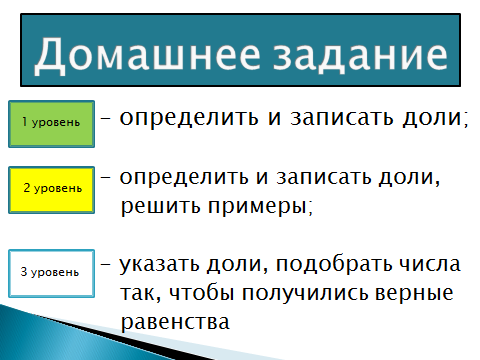 Личностные:самоопределяться при выборе индивидуальных заданийVII. Рефлексия учебной деятельности на уроке Цели:- зафиксировать новое содержание урока;- организовать рефлексию и самооценку учениками собственной учебной деятельности(5,5 мин)1. Повторение сведений о долях.- Вспомните, какие задачи мы ставили на уроке?- Что мы должны были узнать? (Что такое доля)
– Что такое доля? (Часть целого) - Чему должны были научиться на уроке? (Делить целое на доли, называть  и записывать доли.)- Достигли мы поставленных целей?- Что показывает число под чертой? (На сколько чертей разделено целое)- Что показывает число над чертой? (Взята одна доля)Осознание учащимися своей учебной деятельности- Мне хочется услышать ваши впечатления о сегодняшнем уроке. Подумайте и закончите одно из предложений:Я знаю…	Я умею…Я научился…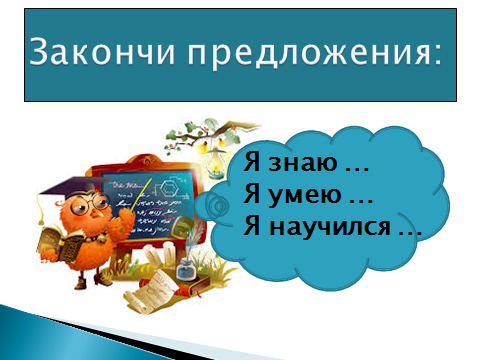 -Что вам больше всего понравилось на уроке? 3.Самооценка учениками своей учебной деятельности- Давайте вместе приготовим для гостей шуточный  пирог из долек. У вас на партах лежат три цветные доли пирога. Если вам было интересно на уроке и если в листах самооценки у вас набрано много баллов, то есть вы всё поняли, не допускали ошибок, то выберите желтую долю. Если возникали затруднения, то синюю; если осталось много непонятного, то красную.    Давайте посмотрим, что у нас получилось.– Каких долек больше? Что это значит? – Какие возникли затруднения? Над чем предстоит ещё поработать?Работа в группах.- Задание на смекалку: разделите головку сыра на 8 равных долей, сделав только 3 разреза.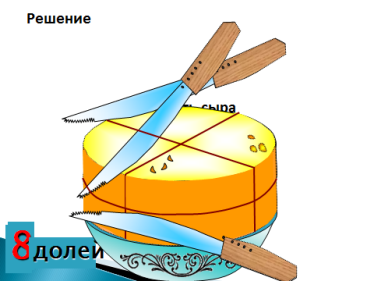 МОЛОДЦЫ!-  Благодарю всех за работу!Знать, что такое доля;что обозначают числа в записи доли целого;уметь делить целое на долиЛичностные:осуществлять самооценку.Познавательные: уметь сравнивать цель и результат.Регулятивные:осуществлять познавательную и личностную рефлексию.Коммуникативные: оформлять свои мысли в устной форме; учиться работать в группе;соблюдать простейшие нормы школьного этикета.